        New Direction Bible Fellowship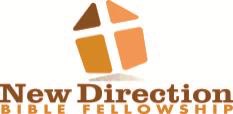  November 2021 Prayer CalendarFamilies Praying Daily – (Stronger as a Body, Stronger for the Kingdom) “If my people who are called by my name, would humble themselves & pray, seek my face & turn from their wicked ways, then I will hear from heaven, I will forgive their sin & heal their land.” – II Chronicles 7:14     #NDBFPRAYERCALENDARDATEPRAYER FOCUS:  Taking on the character of ChristNOV 1Pray that we will be HUMBLE servants  (John 13:2-5)NOV 2Pray for HOLINESS because God is holy (I Peter 1:15-16)NOV 3Pray for RIGHTEOUSNESS, do not let anyone lead you astray. (I John 3:4-8)NOV 4Pray that we PURIFY ourselves because He is pure (I John 3:3)NOV 5Pray that you have LOVE for one another.  (Ephesians 5:1)NOV 6Pray for the spirit of FORGIVENESS, forgive others as God forgive us (Colossians 3:13)NOV 7Pray for COMPASSION toward one another (Ephesians 4:32)NOV 8Pray that God give you the spirit of ENDURANCE fixing your eyes on (Hebrews 12:2-4)NOV 9Pray for SUBMISSION to God that we will die to sin. (I Peter 2:21-24)NOV 10Pray for HUMILITY & OBEDIENCE taking on the nature of a servant (Philippians 2:5-8)NOV 11Pray for KINDNESS to your enemies, be kind  (Luke 6:35-36)NOV 12Pray that you give GENEROUSLY as much as you're able (II Corinthians 8:1-9)NOV 13Pray for AVAILABILITY in Christ, to the church and others. (Philemon 2:20NOV 14Pray for ATTENTIVENESS giving undivided attention to persons words and  emotions (Heb.2:1)NOV 15Pray for BOLDNESS with confidence and what is said is true, right and just. (Acts 4:29)NOV 16Pray for CONTENTMENT for what God has provided (I Timothy 6:8)NOV 17Pray for CREATIVITY apply God’s wisdom/practical insights to a task (Romans 12:2NOV 18Pray for DEFERENCE limiting freedom to speak and act not to offend. (Romans 14:21)NOV 19Pray for DISCERNMENT ability to understand why things happen. (I Samuel 16:7)NOV 20Pray for DETERMINATION to accomplish God’s goals in His timing. (II Timothy (4:7-8)NOV 21Pray for ENDURANCE inward strength to withstand stress to accomplish God’s best. (Gal. 6:9NOV 22Pray for  ENTHUSIASM expressing with your spirit the joy of your soul. (II Thessalonians 5:15-16) NOV 23Pray for FAITH visualizing what God intends to do in a giving situation & acting. (Hebrews 11:1)NOV 24Pray for FLEXIBILITY setting your affections on plans of God who can change. (Colossians 3:2)NOV 25Pray for GRATEFULNESS make known to God and others how i’ve benefited (I Corinthians 4:7)NOV 26Pray for LOYALTY using difficult times demonstrate my commitment to God. (John 15:13)NOV 27Pray for WISDOM seeing and responding to life situation from God’s frame of reference (Proverbs 9:10)NOV 28Pray for SELF-CONTROL  instant obedience to the prompting of Holy Spirit. (Galatians 5:24-25)NOV 29Pray for PATIENCE to accept difficult situation from God. (Romans 5:34)        NOV 30Pray for REVERENCE being aware of how God work through others to produce the character of Christin us . (Proverbs 23:170